Copy and paste this into emails you send to (happy) customers.... (make sure you fill in the persons name on the bottom line!)I’d like to thank you again for choosing Veterans Funeral Care. Your feedback is important to us, so I would like to ask a quick favor.If you would take a few minutes and post a positive review on our Google Business page to help us grow our online reputation.Just simply click this link below and it will direct you to our Google Business Review Page.https://goo.gl/0hkJDpIf you don’t have a google (gmail) account click the link below to create one. All you need is your name and your current email address. After that sign in using the link above to leave a google review. https://goo.gl/2Xps5zThanks again ___ for allowing me to serve you and for helping us grow our business.Take care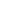 